2 atvejo analizė: nuotėkių šalinimas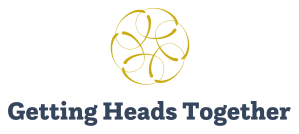  Jazminas yra vyresnysis lyderis, atsakingas už mokinių gerovę ir elgesį didelėje vidurinėje mokykloje. Nuo tada, kai prieš trejus metus pradėjo eiti šias pareigas, jai  pavyko pagerinti bendrą mokinių elgesį mokykloje pertraukų ir pamokų metu. Tačiau ji lieka nepatenkinta mokinių perėjimu iš vienos pamokos į kitą.Pirmasis elgesio aspektas, kurį Jazminas norėtų patobulinti, yra punktualumas. Mokytojai praneša, kad pamokų pradžią dažnai nutraukia vėlai atėję mokiniai. Kad išspręstų šią problemą, Jazminas rekomendavo mokytojams naudoti "tylius pradmenis" – užduotis, kurias mokiniai galėtų pradėti atlikti vos atsisėdę į pamoką. Mokytojai pranešė, kad atrodė, jog tai kurį laiką padės, tačiau kai mokiniai jų laukė, atrodė, kad jie neskuba patekti į pamoką, nes žinojo, kad ji "neprasidės" iki kelių minučių.Mokykla taip pat turi "vėlyvo ženklo" sistemą, kuri galiojo dar gerokai prieš jazminui atvykstant į mokyklą. Direktorius primygtinai reikalauja, kad tai liktų. Jei mokiniai gavo tris vėlyvus pažymius, jiems nustatomas pietų sulaikymas. Pastaruoju metu išaugęsvėlavimas reiškia, kad šiuos sulaikymus vis sunkiau suvaldyti.Antrasis elgesio aspektas, kurį Jazminas norėtų patobulinti, yra tai, kaip mokiniai juda tarp pamokų.  Jos pastebėjimu, mokiniai gali būti gana irkluoti, ypač mažuose koridoriuose. Jaunesnės mokinės praneša, kad yra sugniuždytos, o viena iš jos nėščių kolegių sako, kad pereinamuoju laikotarpiu ji vengia judėti po mokyklą dėl kai kurių vyresnių berniukų "žiauraus elgesio".Kad išspręstų šią problemą, Jazminas paprašė, kad pereinamuoju laikotarpiu mokytojai išeitų iš savo klasių ir prižiūrėtų. Tai padėjo viską išspręsti, tačiau ne visi mokytojai sutiko tai padaryti, o tie, kurie tai padarė, pranešė, kad jiems buvo sunku prižiūrėti "tylų startuolį" tiems, kurie atvyko anksti, kai įsitraukė į incidentus už klasės ribų.Kad ir ką jivertintų, Jazmino siūlomi sprendimai, atrodo, sukelia netikėtų problemų kitur. Tai tarsi nuotėkio fiksavimas sename vamzdyje, tik tam, kad padidėjęs vandens slėgis sukeltų plyšimą kažkur kitur.Jos kolegė siūlo, kad galbūt ji turėtų šalinti pagrindines problemos priežastis, o ne bandyti ištaisyti kiekvieną nutekėjimą. Bet ar pagrindinė priežastis yra bendras mokinių požiūris, kiek įtraukiančios pamokos, nedidelės atkaklių pažeidėjų grupės elgesys, neadekvačios patalpos, priežiūros stoka ar dar kažkas?KlausimusApsvarstykite, kaip Jazminas galėtų geriau suprasti problemą. Šie klausimai gali padėti struktūrizuoti jūsų mąstymą:Kokios prielaidos, regis, palaiko Jazmino bandymus išspręsti vėlavimo ir netvarkingo perėjimo tarp pamokų problemą?Su kuo Jazminas galėtų kalbėtis, kad užginčytų jos prielaidas?Ar delsos ir netvarkingo perėjimo problemos atskiria problemas, susijusias problemas ar tos pačios problemos apraiškas?Apsvarstykite, kodėl Jazmino užduotis yra tokia sunki. Šie klausimai gali padėti struktūrizuoti jūsų mąstymą:Kodėl kiekvienas bandymas išspręsti problemą sukelia naujų problemų kitur?Ar Jazmino aprašomos problemos yra susijusios su kitomis bendromis problemomis, su kuriomis susiduria mokyklos?Ar Jazminas gali nustatyti vieną pagrindinę priežastį, kurią galima ištaisyti?